Littlehampton in Lockdown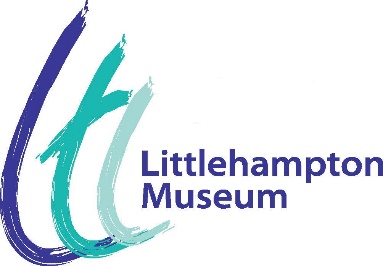 Museum Archive Project2020To submit an entry to the Museum’s Littlehampton in Lockdown archive please email the form below along with a scan or picture of your submission to museum@littlehampton-tc.gov.uk.Submissions will remain open until the end of the year. The deadline for submissions is the 31st December 2020.In early 2021 a list of proposed objects for submission into the Museum archive will be submitted to the Museum’s Governing body, Littlehampton Town Council for approval. Items chosen will be added into the Museum’s archive and preserved for the future. The items will also be used within a temporary display to demonstrate the Town’s response to Lockdown.Sadly we are not able to accept all items, but are aiming to accept a representative sample of items to represent the Town’s response to Lockdown.Name:Address:Email address:Contact telephone number:Title of Submission:Please tell us more about your submission:How was it created and used during lockdown? What is its connection to Littlehampton? Why should it be added to our Museum archive? How big is the item and what is it made of?Please tell us more about your submission:How was it created and used during lockdown? What is its connection to Littlehampton? Why should it be added to our Museum archive? How big is the item and what is it made of?Do you have ownership and or copyright of the object you are submitting?Do you have ownership and or copyright of the object you are submitting?YesNoIf no please list more detail below:If no please list more detail below: